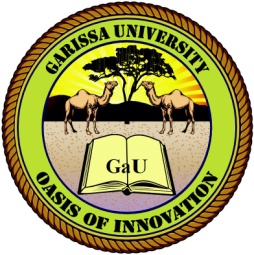 GARISSA UNIVERSITY UNIVERSITY EXAMINATION 2017/2018 ACADEMIC YEAR FOURSECOND SEMESTER EXAMINATIONSCHOOL OF BUSINESS AND ECONOMICS FOR THE DEGREE OF BACHELOR OF BUSINESS MANAGEMENTCOURSE CODE: BBM 215COURSE TITLE: BUSINESS LAW IIEXAMINATION DURATION: 3 HOURSDATE: 10/08/18			                               TIME: 09.00-12.00 PMINSTRUCTION TO CANDIDATESThe examination has SIX (6) questionsQuestion ONE (1) is COMPULSORY Choose any other THREE (3) questions from the remaining FIVE (5) questionsUse sketch diagrams to illustrate your answer whenever necessaryDo not carry mobile phones or any other written materials in examination roomDo not write on this paperThis paper consists of TWO (2) printed pages               	please turn overQUESTION ONE (COMPULSORY)What do you understand by the term “future goods” under Sale of Goods?                       [1 Mark]What are the various rights of the unpaid seller, under “Sale of Goods Act”                  [10 Marks]“The relationship between principal and agent creates obligations for both parties” Discuss the nature of the agent’s obligations to the principal and the remedies available to the principal if   those are not fulfilled							                               [12 Marks]Explain various ways under which a contract of agency can be terminated by operation of law												         [3 Marks]QUESTION TWOIn contract of insurance, explain the duty of disclosure that rests on the assured. What is meant by insurable interest?                                                                              			         [7 Marks]Discuss the meaning of negotiability  and highlight the differences between cheque and other bills							                                                         [8 Marks]QUESTION THREEWhat is the basis of legal distinction between real and personal property?                       [7 Marks]Explain various ways of acquiring ownership of property                                 	         [8 Marks]		QUESTION FOUR Elucidate the ground of dissolution of a partnership firm                                	         [5 Marks]In relation to cheques explain the types of crossing that may appear. What is the legal effect of such crossings?                                                                                                                 [10 marks]QUESTION FIVEWhat are the author’s rights under the Copyright Act?                                 	                     [5 Marks]What are the disabilities of an undischarged bankrupt                                                       [5 Marks]Discuss the remedies available to the creditor if the debtor defaults on payment under hire purchase                                                                                                         		         [5 Marks]QUESTION SIXWrite short notes on the followingLife   assurance                                                                                             		         [2 Marks]Auctioneers										         [2 Marks]Lease under law of property								         [2 Marks]Rights of pledge									         [2 Marks]Role of patent in development of a nation                                                                          [3 Marks]“Dead freight” under Carriage of goods by sea                                                                  [2 Marks]Types of partnership									         [2 Marks]